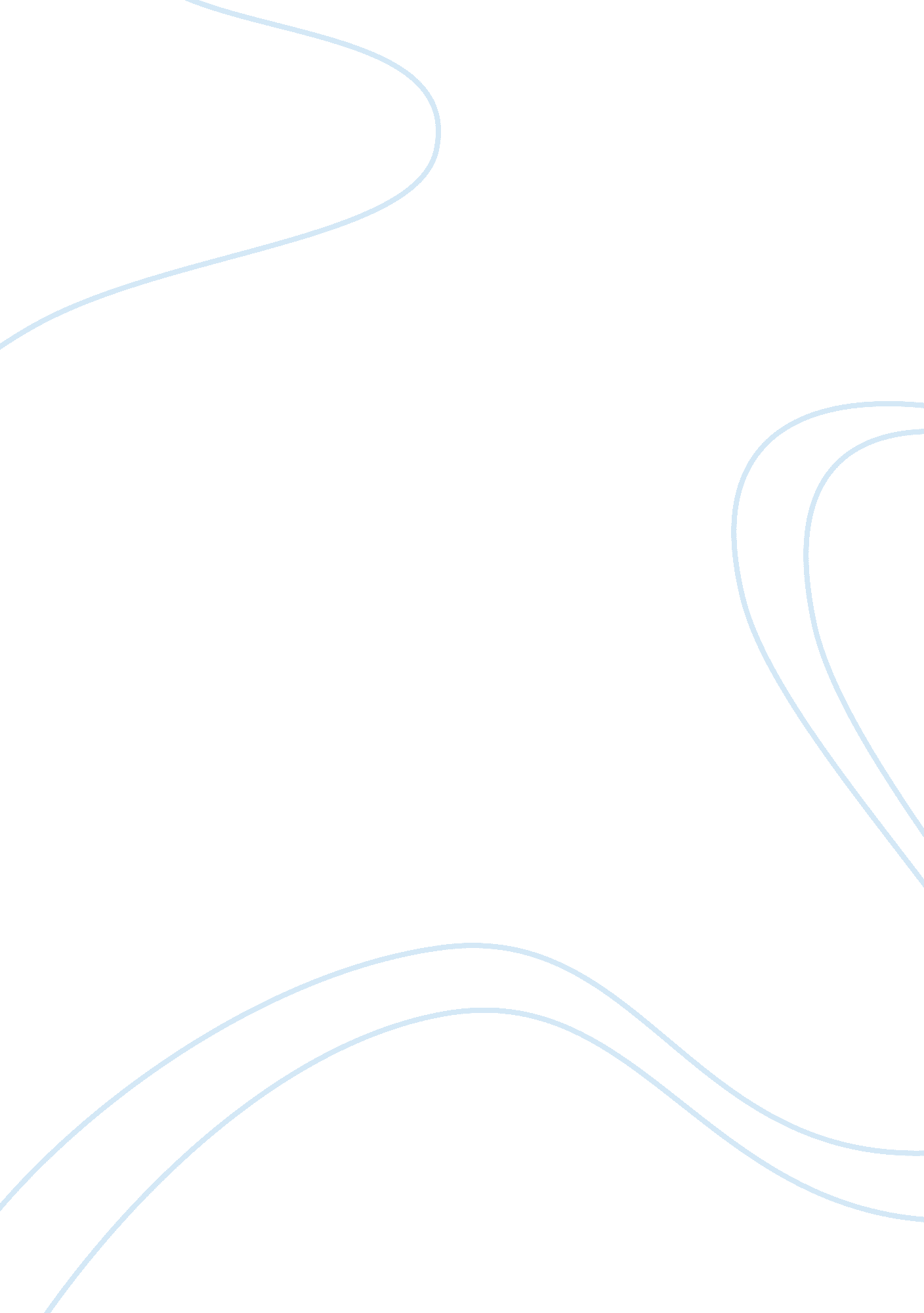 Yorktown technologies case study essay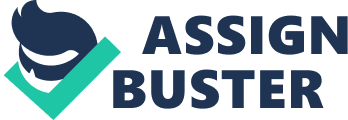 This case outlines the various regulatory obstacles faced by the CEO and co-founder of Yorktown Technologies, Alan Blake, when marketing the new GloFish genetically modified tropical zebra fish. GloFish are originally zebra fish that come from India and other surrounding countries and more than 200 million of these ornamental fish are sold in the United States. This case focuses on the struggles face by the founders of Yorktown Technologies, Blake and Crockette, to find a successful marketing strategy that would help the company reach its revenue goal. Blake and Crockett had a successful fundraising strategy and investors such as Dr. John Rosemary and Dr. Will Hughes, which allowed them to raise additional capital needed to fund its operations. Yorktown Technologies was able to obtain the rights from the National University of Singapore to market red fluorescent zebra fish and raised the capital to fund its business operation, however in February 2003 they were about to face their biggest challenge yet. Yorktown Technologies had to go against anti-biotechnology activist with an outstanding marketing plan, a public relations campaign, and an irrespective distribution decision in order to reach their goals. Problem Identification There are various issues that are discussed in this case. One of the biggest marketing problems faced by Yorktown Technologies is not being able to sell their GloFish in California which is an important market with a high population. A strong public relations campaign is needed when faced with an issue of what your producer think is right or wrong, in this case the company’s main concern is anti-biotechnology activist spreading misinformation concerning the safety of its fish. It is essential to increase awareness for your product and although Yorktown Technologies was able to do this through media, such as television, radio, ad magazines it is also as important to provide your consumer with the answers to any environmental questions surrounding the sale of these genetically modified tropical fish. Additionally, when receiving overwhelming publicity it is important to avoid high demand on limited supply. Another problem that Yorktown Technologies faced is that due t the ethical concerns of the consumers and retailers, the larger retail chains had declined to carry the fish which left the company able to only sell into a fraction of the potential market. Furthermore, another problem with the marketing strategy of the GloFish zebra fish is the fact that its fluorescent zebra fish is not attractive enough to the consumer therefore the number of fish sold had no nearly reached the number hoped. Case Analysis The important market aspect discussed in this case if the education of retailers and consumers about your product, irrespective of the distribution decision, and your product positioning within the market. According to this article the Yorktown Technologies made a few crucial marketing mistakes. For instance, when they began to market this product they were rushed into launching it due to the overwhelming publicity which caused them to have a very high demand with a limited supply. When beginning the company they generated more than $120, 000 loss in 2004. The majority of the fresh water ornamental fish sold in the United States are purchased from three major retail chains: Walmart, PetSmart, and PETCO. When GloFish was at first introduced none of these mentioned above retail stores wanted to carry the fluorescent zebra fish, now Yorktown Technologie’s suppliers and distributors have been regular suppliers to these stores for a number of years. Although Yorktown Technologies has been able to market and sell their products successfully they faced international competition in Asia and in Taiwan. In 2000 researchers from Taiwan were able to create a fluorescent green medaka fish, this fish is similar to the danio fish used by Yorktown Technologies. These green fluorescent fish created in Taiwan are now being sold in the United States for a considerably lower price than GloFish. Blake thought about international marketing of the GloFish, but due to foreign regulations Yorktown could only market in countries that did not prohibit its product. 